Résultats Championnats d’Europe Masters de 10000 mètres piste à Venise (Italie), le 8 Septembre 2019       Résultats des M35Class              Nom                                                                                    Naiss      Cat         Pays                                                                          Temps                                                                         14509OLIVEIRA Nelson1981M35 POR PORTUGAL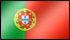 32:32.53European Champion2473DEL VAL GONZALEZ Julio1981M35 ESP SPAIN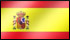 32:46.493177NAETS Sven1983M35 BEL BELGIUM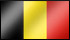 33:05.0641705ARNOLD Raphael1980M35 GER GERMANY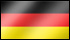 33:28.9653544SASSELLA Bernardo1981M35 ITA ITALY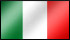 33:30.3263736ZANOTTI Kris1983M35 ITA ITALY33:53.4572960GALA Fabio1983M35 ITA ITALY33:53.7582653CARESIO Giuliano Franco1983M35 ITA ITALY34:57.3991171PICON Julien1980M35 FRA FRANCE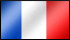 34:57.74103665TRESSE Federico1983M35 ITA ITALY35:50.56113635TEMPORIN Marco1982M35 ITA ITALY37:48.1812653PLAZA CARMENA Christian1982M35 ESP SPAIN37:51.59131768EBERT Enrico1981M35 GER GERMANY38:20.70142216WULFF Jens1981M35 GER GERMANY42:46.203514RUSCELLI Gabriele1980M35 ITA ITALYDNF2808DE NARDI Alberto1982M35 ITA ITALYDNF